De trends: Een trend is een ontwikkeling, bijvoorbeeld op het gebied van mode, muziek, techniek of taalgebruik.De trendwatcher: Iemand die goed rondkijkt en zo voorspelt wat er bijv. het volgend jaar veel gekocht of gebruikt zal gaan worden.De gadgets: populair grappig voorwerp zonder veel waarde.Iets klakkeloos doen: Iets doen zonder er bij na te denken.De comeback: Iets wat al geweest is, komt terug.De critici: Mensen die commentaar geven op iets wat er gebeurt.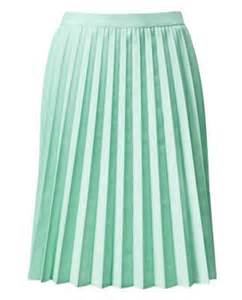 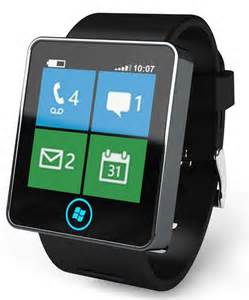 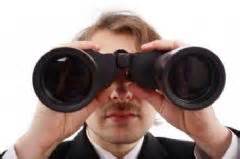 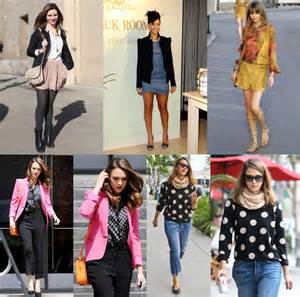 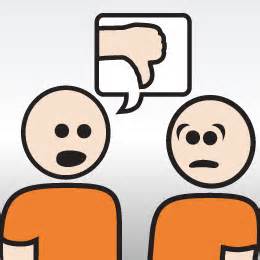 